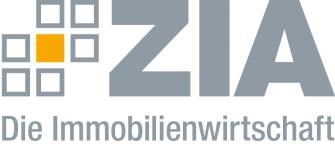 Press releaseEuropean Commission Renovation Wave: The role of real estate, including all asset classesBerlin, 15th Ocotber 2020 – The German Property Federation (Zentraler Immobilien Ausschuss, ZIA), the umbrella organisation of the real estate industry, supports the European Commission's "Renovation Wave"-strategy to vigorously push forward its Green Deal agenda including energy system transformation and climate protection. "The building sector, especially with its existing properties, is the key to achieving the Paris climate targets," says ZIA President Dr. Andreas Mattner. "It is important to proceed in an economically efficient way allowing for recovery, to be technologically open-minded, and, last but not least, to include all asset classes of the real estate sector. The numerous initiatives of this dossier, as well as the impact of other legislative files, such as Sustainable Finance regulation, must now be examined closely and be discussed intensively with the industry".Mattner emphasised the commitment of the real estate industry to take responsibility in fighting climate change. "We have been pioneers in climate protection for years. No other sector achieved emission reductions comparable to those in the building sector: from 1990 to 2014, the industry reduced annual emissions from 209 to 119 million metric tons of CO2. „The ZIA stands ready for a fruitrul exchange and will further contribute with its members‘ expertise to a constructive dialogue on national and European level in order to find workable, efficient and ambitious solutions“, Mattner said.About ZIA The ZIA German Property Federation is the umbrella organisation of the German real estate industry. It views itself as the strong voice of the property sector and fosters dialogue with its members, which include 28 associations, representing 37,000 companies in the sector. ZIA combines the interests of the property sector’s entire value chain, as well as all its product types, which reinforces the industry and reflects its importance for the economy. As an umbrella organization comprising entrepreneurs and federations, ZIA acts at domestic and at European level – and as a member of the Federation of German Industry (BDI). Dr Andreas Mattner is ZIA’s President.Contact André HentzZIA Zentraler Immobilien Ausschuss e.V. Leipziger Platz 9 10117 Berlin Phone: +49 30 / 20 21 585 23E-Mail: andre.hentz@zia-deutschland.de  Internet: www.zia-deutschland.de 